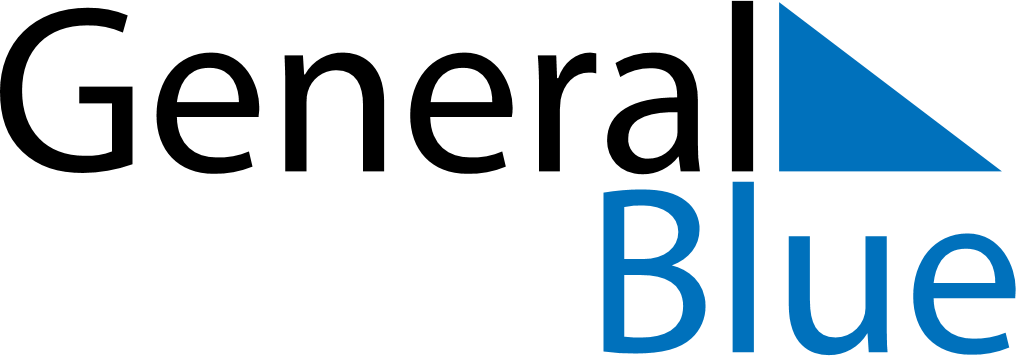 Grenada 2020 HolidaysGrenada 2020 HolidaysDATENAME OF HOLIDAYJanuary 1, 2020WednesdayNew Year’s DayFebruary 7, 2020FridayIndependence DayApril 10, 2020FridayGood FridayApril 12, 2020SundayEaster SundayApril 13, 2020MondayEaster MondayApril 24, 2020FridayCarriacou Maroon and String Band Music FestivalMay 1, 2020FridayLabour DayMay 31, 2020SundayPentecostJune 1, 2020MondayWhit MondayJune 11, 2020ThursdayCorpus ChristiAugust 3, 2020MondayEmancipation DayAugust 10, 2020MondayCarnival MondayAugust 11, 2020TuesdayCarnival TuesdaySeptember 1, 2020TuesdayKirani DayOctober 15, 2020ThursdayAunty Tek Spice Word FestivalOctober 25, 2020SundayThanksgiving DayDecember 4, 2020FridayCamerhogne Folk FestivalDecember 25, 2020FridayChristmas DayDecember 26, 2020SaturdayBoxing Day